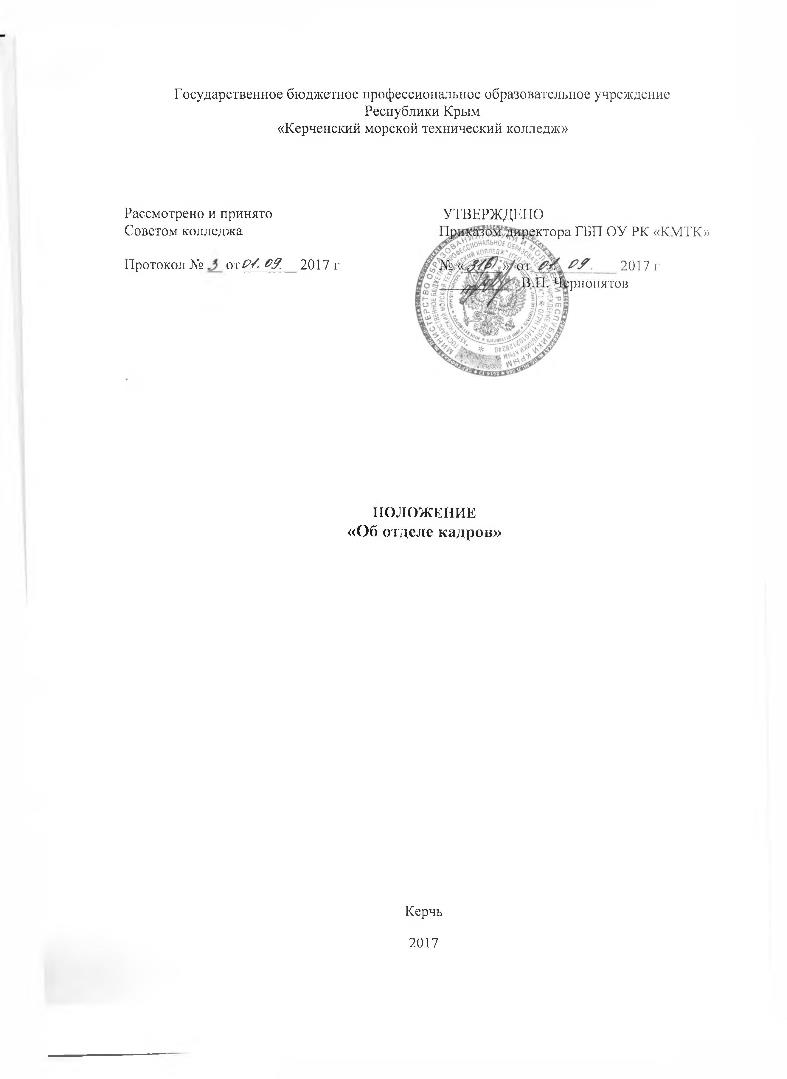 СОДЕРЖАНИЕ1. ОБЩИЕ ПОЛОЖЕНИЯ ................................................................................3 2. НОРМАТИВНЫЕ ССЫЛКИ ........................................................................3 3. ОПРЕДЕЛЕНИЯ, ОБОЗНАЧЕНИЯ И СОКРАЩЕНИЯ ...........................3 4. ОСНОВНАЯ ЧАСТЬ ......................................................................................4 4.1. Общие положения .........................................................................................4 4.2. Основные задачи ...........................................................................................4 4.3. Функции .........................................................................................................5 4.4. Права ...............................................................................................................8 4.5. Ответственность .............................................................................................8 4.6. Взаимоотношения. Связи ..............................................................................9 4.7. Организационная структура отдела кадров ..............................................10 4.8. Заключительные положения .........................................................................10 5. ЛИСТ ОЗНАКОМЛЕНИЯ ...............................................................................12 6. ЛИСТ РАССЫЛКИ ..........................................................................................13 7. ЛИСТ РЕГИСТРАЦИИ ИЗМЕНЕНИЙ .........................................................14 ОБЩИЕ ПОЛОЖЕНИЯ1. Назначение документа 1.1. Настоящее Положение составлено в соответствии с требованиями международного стандарта ISO 9001-2015 на базе Политики в области качества ГБП ОУ РК «КМТК».1.2. Положение действует наряду со стандартами и другой нормативной документацией, на которую даны ссылки и является самостоятельным документом в системе менеджмента качества подготовки специалистов в Колледже. 2. Область применения документа 2.1. Положение определяет статус отдела кадров, а также структуру, порядок организации работы по кадровому администрированию, организации учета кадров и ведению кадрового делопроизводства. 3. Введение в действие документа Положение вводится в действие с момента утверждения. 4. Хранение документа Хранение документа проводится в соответствии с требованиями по делопроизводству. НОРМАТИВНЫЕ ССЫЛКИНастоящее Положение разработано в соответствии со следующими документами:ISO 9001:2015 «Межгосударственный стандарт. Системы менеджмента качества. Требования».ISO 9000:2015 «Межгосударственный стандарт. Системы менеджмента качества. Основные положения и словарь».ГОСТ Р ИСО 31000-2010  Менеджмент риска–Принципы и руководящие указания.Федеральный закон «Об образовании в Российской Федерации» № 273-Ф3 от 29.12.2012 г. (с последующими изменениями и дополнениями).документы СМК Колледжа в соответствии с Реестром документов СМК Колледжа.Трудовой Кодекс РФ; Устав Колледжа; Локальные акты колледжа; Закон Республики Крым №14-3РК/2014 от 28.11.2014 г.  «Об оплате труда работников государственных учреждений Республики Крым»;  Постановления Совета Министров Республики Крым от 30.12.2014 г. № 658 «Об утверждении Положения о системе оплаты труда работников государственных бюджетных и автономных образовательных организаций Республики Крым»;Федеральный закона № 152-ФЗ от 27 июля 2006 г. «О персональных данных» с изменениями;Международная конвенция о подготовке и дипломировании моряков и несении вахты 1978 года (ПДНВ-78) с поправками;Постановления Минтруда РФ № 37 от 21.08.1998 г. «Квалификационный справочник должностей руководителей, специалистов и других служащих»Постановление правительства РФ от 31.10.2002 N 787 о  ЕТКС работ и профессий рабочих;Приказ Министерства здравоохранения и социального развития РФ от 26.08.2010 г. N 761н "Об утверждении Единого квалификационного справочника должностей руководителей, специалистов и служащих, раздел "Квалификационные характеристики должностей работников образования";Постановление Госкомстата Российской Федерации от 05.01.2004 № 1 «Об утверждении унифицированных форм первичной учётной документации по учёту труда и его оплаты»;Приказ Министерства образования и науки РФ от 03.06.2010 г. №580 «Порядок награждения ведомственными наградами Министерства образования и науки РФ»;Приказ Министерства образования и науки РФ от 07.04.2014 № 276 «Об утверждении Порядка проведения аттестации педагогических работников, осуществляющих образовательную деятельность» и др.ТЕРМИНЫ И ОБОЗНАЧЕНИЯ В положении используются следующие термины:Актуальность - действенность, современность документа.Анализ - деятельность, предпринимаемая для установления пригодности, адекватности и результативности рассматриваемого объекта для достижения установленных целей.Запись - документ, излагающий достигнутые результаты или свидетельства осуществлённой деятельности.Заявка на повышение квалификации — документ, оформляемый структурным подразделением по установленной форме, в котором отражается конкретная потребность в повышении квалификации персонала.Кадровый резерв - группа квалифицированных работников Финансового университета,
прошедших предварительный отбор, специальную подготовку, являющихся внутренними кандидатами на замещение вакансий вышестоящих должностей руководителей.Квалификация - степень подготовленности к какому-либо виду деятельности.Критерий - мерило оценки развития объекта или процесса.Мониторинг - специально организованное систематическое наблюдение за состоянием
объектов, явлений, процессов с целью их оценки, контроля и прогноза.Несоответствие - невыполнение установленного требования.Персонал - совокупность работников (руководитель, преподаватель, специалист и др.), входящих в списочный состав Колледжа.Повышение квалификации - специально организуемая, постоянно действующая система предоставления каждому работнику возможности пополнения и обновления теоретических и практических знаний, необходимых для занятия соответствующей должности или карьерного роста.Политика в области качества - общие намерения и направления деятельности организации в области качества, официально сформулированные высшим руководством.Потребитель (заказчик) - организация или лицо, заказывающее и получающее услуги (продукт)Претендент - лицо, подавшее заявление и другие необходимые документы на занятие имеющейся вакансии.Процедура - установленный способ осуществления деятельности или процесса.Работник - лицо, состоящее в трудовых отношениях с Финансовым университетом.Результативность - степень реализации запланированной деятельности и достижения запланированных мероприятий.Система менеджмента качества - система менеджмента для руководства и управления организацией применительно к качеству.Соответствие - выполнение требования.Стандарт - документ, в котором с целью добровольного многократного использования устанавливаются характеристики продукции, характеристики и правила осуществления процессов производства, эксплуатации, хранения, перевозки, реализации и утилизации, выполнения работ или оказания услуг.Специалист - работник, владеющий какой-либо специальностью, профессией, квалификацией. Требование - потребность или ожидание, которое установлено, обычно предполагается или является обязательным.Штатные работники - работники, работающие по трудовому договору, для которых работа в Колледже является основным местом работы.В положении используются следующие обозначения:ВК – военный комиссариатДП – документированная процедураКолледж – ГБП ОУ РК «Керченский морской технический колледж».ОК – отдел кадровПФ – Пенсионный фондРФ – Российская ФедерацияСМК – система менеджмента качестваСП – структурное подразделениеФЗ – федеральный законЦЗ – Центр занятости В положении используются следующие сокращения:	др. – другие	Зам. – заместитель	Зав. – заведующий	Отв. – ответственный	т.ч. – в том числе	утв. - утверждено4. ОСНОВНАЯ ЧАСТЬОбщие положенияОтдел кадров является самостоятельным структурным подразделением в составе управления Колледжа, формируется и ликвидируется приказом директора. Отдел кадров осуществляет свою деятельность в соответствии с:действующим законодательством Российской Федерации и Республики Крым, в том числе в области образования, приказами и распоряжениями Министерства образования и науки РФ и Министерства образования, науки и молодёжи Республики Крым;стандартами ГОСТ ISO 9001-2008;распоряжениями директора Колледжа и его заместителей; Уставом Колледжа;Локальными нормативными актами Колледжа, и настоящим Положением.1.3. Общее руководство деятельностью отдела кадров осуществляет директор Колледжа, непосредственное – начальник отдела кадров, который подчиняется директору и осуществляет руководство над работниками службы. 1.4. Начальник отдела кадров и другие работники отдела назначаются и освобождаются от занимаемых должностей приказом директора Колледжа. 1.5. Квалификационные требования, должностные обязанности, права и ответственность начальника отдела кадров и других работников отдела регламентируются должностными инструкциями, утверждаемыми директором Колледжа. 1.6. Условия труда работников отдела кадров, организация их рабочих мест определяется и регулируется в соответствии с внутриотраслевыми стандартами и санитарными нормами. 1.7. В период длительного отсутствия на рабочем месте работников отдела кадров (командировка, нетрудоспособность, отпуск и т.д.) их обязанности исполняют лица, назначенные в установленном порядке, которые приобретают соответствующие права и обязанности и несут ответственность за неисполнение и/или ненадлежащее их исполнение. 1.8. В своей деятельности работники отдела кадров руководствуются действующим трудовым законодательством, нормативно-правовыми актами, организационно-распорядительными документами Колледжа, методическими материалами и настоящим Положением. 1.9. Отдел кадров, являясь структурным подразделением Колледжа, имеющим право заверять документы и их копии, справки и т.п., в пределах своих полномочий, имеет круглую печать с обозначением своего полного наименования: ОТДЕЛ КАДРОВ, а также угловой штамп и штамп, используемый для заверения копий с заверительной надписью КОПИЯ ВЕРНА. 4.2. Основные задачи2.1. Кадровое обеспечение деятельности Колледжа. 2.2. Разработка кадровой политики и формирование кадрового резерва Колледжа. 2.3.Управление персоналом на основе современных методов кадрового менеджмента.2.4. Организационно–методическое руководство, координация и контроль деятельности структурных подразделений Колледжа по кадровым вопросам. 2.5. Обеспечение соблюдения трудового законодательства в деятельности Колледжа. 2.6. Представление интересов работодателя, и защита его прав при решении кадровых вопросов. 2.7. Соблюдение и обеспечение прав, льгот и гарантий работников Колледжа. 2.8. Участие в подготовке и исполнении управленческих решений. 2.9. Взаимодействие с проверяющими инстанциями, государственными и муниципальными органами власти, общественными и другими сторонними организациями, предприятиями и учреждениями в пределах компетенции работы отдела кадров. 2.10. Совершенствование и внедрение новых методов организации работы, в том числе на основе использования современных информационных технологий. 2.11 . Решение иных задач в соответствии с целями Колледжа. 4.3. Функции3.1. Кадровое администрирование. 3.2. Организация системы учета кадров. 3.3. Участие в разработке и реализации программ и мероприятий по мотивации и оценке персонала. 3.4. Определение текущей потребности в кадрах:3.4.1. Совместно с руководителями заинтересованных структурных подразделений Колледжа подбор сотрудников и внесение соответствующих предложений об их назначении на вакантные должности. 3.4.2. Подготовка и передача информации о вакансиях для размещения на сайте Колледжа, в средствах массовой информации, информирование о наличии вакансий территориальных ЦЗ населения в соответствии с требованиями Колледжа. 3.4.3. Организация и проведение мероприятий по привлечению на работу в Колледж социально незащищенных категорий граждан, в целях исполнения требований законодательства о квотировании рабочих мест. 3.4.4. Расстановка кадров на основе оценки их личных и профессиональных качеств и квалификации. 3.5. Ведение кадрового делопроизводства. 3.5.1. Подготовка и заключение трудовых договоров с работниками и дополнительных соглашений к ним.3.5.2. Формирование и ведение личных дел работников, внесение в них изменений и дополнений.3.5.3. Издание приказов по личному составу (о приёме, переводе, увольнении работников, замещении и совмещении должностей, совместительстве,  о внесении изменений в учётные данные работников Колледжа,  о привлечении к дисциплинарной ответственности и т.д.), приказов по оплате труда (о доплатах в связи с прохождением аттестации и присвоением квалификации, о выплате стимулирующих надбавок, о премировании, и т.д.), приказов о предоставлении отпусков (ежегодных оплачиваемых, отпусков без сохранения заработной платы, отпусков по уходу за ребёнком и т.д.). Регистрация приказов в журналах учёта и ознакомление с ними руководителей структурных подразделений и работников. 3.5.4. Оформление, подготовка и сбор документов по приему, переводу, привлечению к дисциплинарной и материальной ответственности и увольнению работников, в соответствии с трудовым законодательством РФ, локальными нормативными актами и распоряжениями директора Колледжа. 3.5.5. Ведение регистрационных журналов учёта кадровой документации (журналы регистрации: приказов по личному, по оплате труда, листков нетрудоспособности, трудовых договоров и дополнительных соглашений, выдачи справок работникам, обходных листов, документов переданных в бухгалтерию и т.д.) 3.5.6. Учёт, ведение и хранение трудовых книжек, ведение книги учёта движения трудовых книжек и вкладышей в них. 3.5.7. Составление графиков отпусков, ознакомление работников Колледжа с очерёдностью предоставления ежегодных оплачиваемых отпусков через руководителей структурных подразделений, оформление отпусков, записок-расчетов на предоставление отпуска и их учёт. 3.5.9. Оформление и учет больничных листов, в части касающейся заполнения персональных данных работника, а также исчисления страхового стажа. 3.5.10. Исчисление общего, непрерывного, страхового стажа работников Колледжа для оформления личных дел, листков нетрудоспособности, справок. 3.5.11. Выдача работникам справок о трудовой деятельности, стаже, размере заработной платы и иных документов на основании личных заявлений и в соответствии с трудовым законодательством. 3.5.12. Заверение и выдача копий документов с места работы на основании личных заявлений работников, в том числе заверение заявлений о выдаче паспортов для выездов за границу Российской Федерации. 3.5.13. Ведение учёта прохождения работниками Колледжа аттестации, курсов повышения квалификации, подготовки и переподготовки, стажировки. Прием заявок на повышение квалификации.3.5.14. Осуществление контроля над ведением табельного учета рабочего времени в структурных подразделениях. 3.5.15. Ведение учёта численности работников Колледжа, в т.ч. учёта численности преподавательского состава. 3.5.16. Контроль исполнения штатного расписания, ведение рабочей формы штатного расписания, позволяющей контролировать замещение должностей конкретными работниками - штатной расстановки. 3.5.17. Работа по оформлению ходатайства о награждении работников Колледжа ведомственными и государственными наградами.3.6. Участие в проведении внеплановых проверок соблюдения работниками Колледжа Правил внутреннего трудового распорядка. Информирование директора о результатах проверок, внесение предложений по устранению выявленных недостатков. Подготовка соответствующих материалов по применению к работникам мер поощрения, дисциплинарных взысканий, а также мер по привлечению работников к материальной ответственности. Разработка и проведение мероприятий по укреплению трудовой дисциплины в Колледже. 3.7. Консультирование работников по вопросам их трудовых прав и обязанностей. 3.8. Ведение установленной отчётности (подготовка необходимых статистических данных, подготовка и сдача отчётности в Минобразования Крыма, ЦЗ населения, городской служба статистики, ПФ и  др.) 3.9. Учет и регистрация проживающих в общежитиях колледжа, работа с ФМС по оформлению необходимой документации, ведение домовой книги.3.10. Ведение и учет архивной документации колледжа. Отбор, упорядочение, комплектование, использование и сохранность принимаемых в архив документов, в том числе законченных делопроизводством документов практического назначения. Контроль формирования и оформления дел в делопроизводстве подразделений колледжа.3.12. Подготовка ответов на запросы государственных, муниципальных органов власти общественных и других сторонних организаций, предприятий и учреждений в пределах компетенции работы отдела кадров.3.13. Проведение мероприятий по формированию корпоративной культуры (памятные даты, чествование юбиляров и т.д.). 4.4. Права4.1. Отдел кадров, являясь структурным подразделением Колледжа имеет право: - запрашивать и получать от других структурных подразделений Колледжа информацию, документы и материалы, касающиеся деятельности отделаы и необходимые для выполнения возложенных на него функций и задач; - требовать при приеме на работу и в других установленных законодательством Российской Федерации случаях предоставления работниками соответствующих документов (трудовой книжки, документов об образовании, свидетельства о постановке на учёт в налоговом органе, страхового свидетельства обязательного пенсионного страхования, военного билета и других необходимых документов); - давать разъяснения, рекомендации, указания по вопросам, входящим в компетенцию отдела кадров; - участвовать в совещаниях Колледжа, проводимых, в том числе для рассмотрения кадровых вопросов; - знакомиться с проектами решений руководства, касающихся работы отдела кадров; - визировать разрабатываемые в организации локальные нормативные акты; - при необходимости представительствовать от организации и вести переписку с органами государственной власти, местного самоуправления и другими инстанциями по вопросам, отнесенным к компетенции отдела кадров; - запрашивать и получать поступающие в Колледж информационные и методические материалы по своему профилю деятельности для ознакомления, систематизированного учёта и использования в работе; - вносить на рассмотрение директора Колледжа предложения по вопросам совершенствования форм и методов работы службы, представления о применении мер поощрения и взыскания к работникам отдела кадров. 4.5. Ответственность5.1. Работники отдела кадров несут ответственность за неисполнение и/или ненадлежащее исполнение своих должностных обязанностей, в т.ч. за: - соблюдение действующего трудового законодательства, в том числе требований нормативно-правовых актов, регламентирующих деятельность отдела кадров, Устава Колледжа, локальных нормативных актов Колледжа; - своевременное, полное и качественное исполнение должностных обязанностей, определяемых должностной инструкцией; - предоставление органам государственной власти, местного самоуправления, другим инстанциям, а также руководителям Колледжа недостоверной информации в рамках компетенции отдела кадров; - нарушение Правил внутреннего трудового распорядка, трудовой дисциплины, правил противопожарной безопасности, техники безопасности и производственной санитарии; - не обеспечение сохранности переданного для хранения и использования в процессе работы имущества. 5.2. Всю полноту ответственности за качество и своевременность выполнения возложенных настоящим Положением на отдел кадров задач и функций несет начальник отдела кадров. 4.6. Взаимоотношения. СвязиДля реализации поставленных задач и выполнения функций отдел кадров взаимодействует со структурными подразделениями и службами  Колледжа по следующим вопросам: 6.1. С финансово-экономическим отделом по вопросам: - подготовки документации для начисления заработной платы работникам, отпускных и др.; - по вопросам материального стимулирования работников (премирования, установления надбавок, доплат); - штатной расстановки, подготовки и исполнения штатного расписания, учёта списочной численности работников Колледжа; - подготовки и сдачи отчётности в Минобразования Крыма; - по иным вопросам в рамках компетенции отдела кадров. 6.2. С юридической службой по вопросам: - ознакомления с изменениями в действующем законодательстве; - разъяснения действующего законодательства и порядка его применения; - разработки форм трудовых договоров, дополнительных соглашений и иных документов, имеющих юридическую силу, для применения в деятельности отдела кадров; - подготовки документов для защиты интересов организации при возникновении трудовых споров; - по иным вопросам в рамках компетенции отдела кадров.6.3. С учебным, учебно-воспитательным, учебно-методическим, учебно-производственным структурными подразделениями по вопросам: -     подготовки отчётной документации; - прохождения работниками аттестации, повышения квалификации и переподготовки, стажировки; -     создания кадрового резерва Колледжа; -     по иным вопросам в рамках компетенции отдела кадров. 6.4. С руководителями структурных подразделений и заместителями директора по вопросам: - осуществление контроля ведения учета рабочего времени в подведомственных структурных подразделениях; - качественного и своевременного закрытия вакансий; - приёма, перемещения, увольнения, применения дисциплинарных взысканий и поощрения работников и др.; - подготовки графика отпусков; - соблюдения работниками подведомственных структурных подразделений трудовой дисциплины; - по иным вопросам в рамках компетенции отдела кадров. 6.5. Взаимодействие отдела кадров с должностными лицами и структурными подразделениями Колледжа предполагает согласованность выполнения мероприятий кадровой работы по срокам и методам реализации. 4.7. Организационная структура отдела кадров4.7.1. Состав и численность отдела кадров определяется штатным расписанием, утверждаемым директором Колледжа. 4.7.2. Распределение обязанностей между работниками отдела производится начальником отдела  кадров в соответствии с должностными инструкциями. 4.7.3. Матрица распределения структуры и полномочий отдела кадров представлена в Приложении № 1. 4.7.4. Реестр журналов контроля и учета кадровой документации представлен в Приложении №24.8. Заключительные положения4.8.1. Изменения, дополнения и уточнения к настоящему Положению подготавливаются начальником отдела кадров. Основанием для внесения соответствующих изменений в текст Положения служит распоряжение (приказ) директора Колледжа, а также изменения, внесенные в локальные нормативные акты Колледжа и действующее законодательство.Приложение 1Матрица распределения ответственности и полномочийОбозначения:И – исполняет основные виды работО – отвечает за выполнениеП – разрабатывает предложение, готовит информациюС – согласовываетУ – участвует в обсужденииР – принимает решениеК- контролирует выполнение работ										Приложение 2Реестржурналов контроля и учета кадровой документацииПроцесс, вид деятельности в рамках процессаДиректор КолледжаСпециалисты ОКЗаместители директора по направлениямРуководители СП1.Формирование штатного расписанияР, КИ, ОП,У,СП,У,С2.Определение текущей потребности в кадрахР, КИ, ОП,УП,У3.Подбор и отбор кадровР, КИ, ОП,У,СП,У,С4.Разработка предложений о перемещении или выдвижении на вышестоящие должностиР, КИ, ОП,У,СП,У,С5.Анализ текучести кадров и разработка мерР, КИ, ОП,УП,У6. Анализ кадрового состава и подготовка отчетовР, КИ, ОП,УП,У7. Ведение кадрового учетаКИ, О--8. Оформление кадровых документов, архивных документовКИ, О--8. Организация обучения, повышения квалификации, стажировкиКП, УП, ОП, О9.Организация оценочных процедур (аттестации, квалификационных экзаменов, конкурсов)КИ, ОП,У, ОП,У,О10.Работа с кадровым резервомР, КИ, О, У--11. Подготовка документации на награждениеР, КИ, О, УП,СП,С12. Паспортный учетКИ, О, У--13.Ведение табельного учета контроля рабочего времени КИ, О, У, СИ, ОИ, О14.Ведение установленной отчетностиР,КО,ИП,УП,У15 Архивное делоКИ, О, УП,СП,С№ п/пНаименование документаОтветственный за ведение1Журнал ознакомления работников с локальными актаминачальник ОК,специалист по кадрам2Журнал  регистрации трудовых договоров и изменений к нимначальник ОК,специалист по кадрам3Книга учета движения трудовых книжек и вкладышей к нимначальник ОК,специалист по кадрам4Журнал регистрации  листков нетрудоспособности сотрудниковспециалист по кадрам5Журнал регистрации личных дел работниковспециалист по кадрам6Журнал  регистрации приказов по личному составуначальник ОК,специалист по кадрам7Журнал регистрации записок-расчетов на предоставление отпуска и компенсацию при увольненииспециалист по кадрам8Журнал  регистрации приказов на отпуск сотрудниковначальник ОК,специалист по кадрам9Журнал  учета мероприятий по контролю над соблюдением режима защиты персональных данныхспециалист по кадрам10Журнал  учета допуска к обработке с персональных данныхспециалист по кадрам11Журнал учета обращений специалист по кадрам12Журнал регистрации уведомленийспециалист по кадрам13Домовая книгапаспортист14Журнал  регистрации студентов по месту пребыванияпаспортист15Журнал регистрации архивных справокархивариус16Книга учета выдачи документовархивариус17Книга учета приема документов в архивархивариус